Ministero dell’Istruzione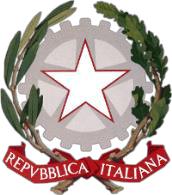 Ufficio VI Scolastico- Ambito Territoriale di CuneoCorso De Gasperi, 40 12100 CUNEO;PEC: uspcn@postacert.istruzione.it; web: http://cuneo.istruzionepiemonte.it/;C.F. 80012890044; Codice IPA: m_pi; Codice AOO: AOOUSPCN;Codice F.E: 8MXTUAAVVISOCON RIFERIMENTO ALL’ORDINANZA CONTINGIBILE ED URGENTE N. 1 DEL 23/02/2020 RECANTE MISURE URGENTI IN MATERIA DI CONTENIMENTO E GESTIONE DELL’EMERGENZA EPIDEMIOLOGICA DA COVID – 2019 DEL MINISTRO DELLA SALUTE DI INTESA CON IL PRESIDENTE DELLA REGIONE PIEMONTE SONO SOSPESE TUTTE LE ATTIVITA’ DI RICEVIMENTO DEL PUBBLICO DAL 02 MARZO 2020 SINO A NUOVE DISPOSIZIONI. PER LA DIRIGENTE MARIA TERESA FURCI IL FUNZIONARIO VICARIO GUIDO GOSSAUfficio Scolastico Regionale per il Piemonte – Ambito Territoriale di CuneoCorso de gasperi, 40 – 12100 cuneo - tel. 0171/318411 -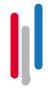 Peo: usp.cn@istruzione.it	-	pec: uspcn@postacert.istruzione.itScuola infanzia e primariaScuola infanzia e primariaScuola infanzia e primariaScuola infanzia e primariamarco.bolioli@istruzione.itmarco.bolioli@istruzione.itIstituti istruzione sec. primo gradoIstituti istruzione sec. primo gradoIstituti istruzione sec. primo gradoIstituti istruzione sec. primo gradoguido.gossa.cn@istruzione.itguido.gossa.cn@istruzione.itIstituti istruzione sec. secondo gradoIstituti istruzione sec. secondo gradoIstituti istruzione sec. secondo gradoIstituti istruzione sec. secondo grado carlo.olivero@istruzione.it carlo.olivero@istruzione.itromina.baderna@istruzione.itromina.baderna@istruzione.it